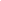 Yêu cầu hoàn vé trực tiếp qua GDSTình hình dịch COVID-19 đang ảnh hưởng đến ngành du lịch trên toàn thế giới. Kế hoạch du lịch đang bị điều chỉnh dẫn đến việc thay đổi hồ sơ đặt chỗ. Để tạo thêm nhiều thuận tiện cho quý đại lý, các đối tác du lịch quan trọng của chúng tôi, Air France và KLM đã đơn giản hóa chính sách đặt lại chỗ và hoàn tiền. Với việc mở lại khả năng yêu cầu hoàn tiền mới trực tiếp qua GDS từ ngày 01/09/2020 , quy trình hoàn vé chung có thể được áp dụng lại.

Mẹo: Nếu yêu cầu hoàn lại tiền qua BSPLink chưa được xử lý, quý vị hiện có thể gửi lại yêu cầu hoàn tiền trực tiếp thông qua GDS. Sau khi yêu cầu hoàn tiền qua GDS được xử lý, Air France và KLM sẽ từ chối yêu cầu hoàn tiền qua BSPLink ban đầu. Bằng cách này, khách hàng của quý vị sẽ nhận được khoản tiền hoàn mà không bị chậm trễ thêm.

Điều quan trọng là tất cả các tài liệu (EMD / ETKT) do Air France hoặc KLM thay mặt cho đại lý phát hành cần được hoàn theo yêu cầu của khách hàng, sẽ phải được yêu cầu thông qua BSPLink. Rất tiếc, về mặt kỹ thuật, quý đại lý không thể hoàn trả trực tiếp các tài liệu này qua GDS.
Các chứng từ hiện tại đều có trạng thái có thể được hoàn lại 
Thay thế trạng thái không được hoàn lại trước đây, tất cả các chứng từ EMD CDET giờ đây sẽ có trạng thái có thể được hoàn lại. Điều này sẽ giúp công việc của quý đại lý thuận tiện hơn bằng cách chỉ cần yêu cầu hoàn tiền trực tiếp qua GDS mà không cần phải thay đổi trạng thái của chứng từ trước.Việc thay đổi trạng thái của chứng từ EMD CDET không liên quan đến các điều kiện của giá vé. Trong trường hợp hành khách không muốn thực hiện chuyến bay, yêu cầu hoàn tiền có thể được thực hiện theo điều kiện giá vé.Chúng tôi khuyến khích quý vị đổi sang ngày bay mới, tuy nhiên chúng tôi cũng hiểu rằng có một số khách hàng vẫn chưa thể quyết định được thời gian mới cho chuyến đi của họ. Đó là lý do tại sao chứng từ EMD CDET được phát hành để thanh toán cho các chuyến đi trong tương lai. Để khuyến khích khách hàng sử dụng chứng từ này, Air France&KLM tặng thêm lên đến 15% giá trị chứng từ ban đầu.

Vui lòng kiểm tra biểu đồ để cập nhật tất cả các tùy chọn đặt lại và hoàn tiền mà Air France và KLM đang cung cấp. Để biết thêm thông tin về việc thay đổi trạng thái hoàn tiền của chứng từ, cách yêu cầu hoàn tiền qua GDS hoặc về chính sách đặt lại vé, vui lòng kiểm tra tại trang web   AgentConnect.biz hoặc các trang web của  Air France and KLM. 